İş ve Görev Tanım Formu
Gerekli Bilgi ve Becerilerİdari İşler Hizmet KalitesiMevzuat Bilgisi ve UygulamaBilgisayar Ofis Programlarını kullanabilme yetisine sahip olma 657 Sayılı Kanuna Tabii olma vb.İş/Görev Kısa Tanımı (Özeti)Akademik ve idari birim personelinin kurum içi ve kurum dışı görevlendirme (yurtiçi, yurtdışı, ek ders vb.) ve izin (yıllık, mazeret, hastalık, aylıksız) verilmesi işlemlerinin gerçekleştirilmesi.İşi/Görevi(1) 2547 Sayılı Yükseköğretim Kanununun 33.maddesine göre yurtdışında doktora eğitimi için gidecek araştırma görevlilerinin görevlendirilmelerinin yapılması,(2) 2547 Sayılı Yükseköğretim Kanununun 39. maddesine göre akademik personelin kısa süreli yurtiçi-yurtdışı görevlendirmelerinin (yolluklu-yevmiyeli) yapılması.(3) 2547 Sayılı Yükseköğretim Kanununun 39. maddesine göre akademik personelin kısa süreli yurtiçi-yurtdışı görevlendirmelerinin (7 günden az yolluksuz-yevmiyesiz) yapılması.(4) 2547 Sayılı Yükseköğretim Kanununun 39. maddesine göre akademik personelin kısa süreli yurtiçi-yurtdışı görevlendirmelerinin (7 günden fazla 15 günden az yolluksuz-yevmiyesiz) yapılması.(5) 2547 Sayılı Yükseköğretim Kanununun 39. maddesine göre akademik personelin kısa süreli yurtiçi-yurtdışı görevlendirmelerinin (15 günden fazla, 3 aydan az) yapılması.(6) 2547 Sayılı Yükseköğretim Kanununun 39. maddesine göre akademik personelin uzun süreli yurtiçi-yurtdışı görevlendirmelerinin (3 aydan fazla) yapılması.(7) 2547 Sayılı Yükseköğretim Kanununun 39. maddesi ve 4691 Sayılı Teknoloji Geliştirme Bölgeleri Kanunu’nun 7. maddesi göre akademik personelin Teknokent görevlendirmelerinin yapılması.(8) Misafir Öğretim Üyesi görevlendirmelerinin yapılması.(9) 657 Sayılı Devlet Memurları Kanununun 78. maddesine göre idari personelin kısa veya uzun süreli yurtdışı görevlendirmesinin yapılması,(10) 2547 Sayılı Yükseköğretim Kanununun 31. maddesine (emekli, serbest, özel şirket elemanı vb.) göre ek ders vermek üzere görevlendirmelerin yapılması, (11) 657 Sayılı Devlet Memurları Kanununun 89. maddesine (devlet memuru) göre ek ders vermek üzere görevlendirmelerin yapılması.(12) 2547 Sayılı Yükseköğretim Kanununun 40/a maddesine (Kurum İçi) göre ek ders vermek üzere görevlendirmelerin yapılması.(13) 2547 Sayılı Yükseköğretim Kanununun 40/a (devlet ve vakıf üniversiteleri), 40/c (askeri okullar) ve 40/d (il dışındaki devlet ve vakıf üniversiteleri) maddelerine göre ek ders vermek üzere kısa süreli görevlendirmelerin yapılması.(14) 2547 Sayılı Yükseköğretim Kanununun 40/b maddelerine göre ek ders vermek üzere uzun süreli görevlendirmelerin yapılması.(15) 2547 Sayılı Yükseköğretim Kanununun 37. maddesine göre “Döner Sermaye İşletmesi Müdürlüğü Yönetmeliği” çerçevesinde (500.000.-TL.’den fazla) görevlendirmelerin yapılması.(16) 2547 Sayılı Yükseköğretim Kanununun 37. maddesine göre “Döner Sermaye İşletmesi Müdürlüğü Yönetmeliği” çerçevesinde (500.000.-TL.’den az) görevlendirmelerin yapılması.(17) 2547 Sayılı Yükseköğretim Kanununun 38. maddesine göre diğer kamu kurum ve kuruluşları ile kamu kurumu niteliğindeki meslek kuruluşlarında geçici olarak görevlendirmelerin yapılması. (18) Topoğrafya Dersi zamanlarının belirlenmesi ve öğretim üyelerinin görevlendirilmelerinin yapılması.(19) 657 Sayılı Kanunun 102. maddesine göre yıllık izin verilmesi.(20) 657 Sayılı Kanunun 104. maddesine (analık izni, babalık izni, süt izni, ailevi nedenler vb.) göre mazeret izni verilmesi.(21) 657 Sayılı Kanunun 105. maddesine göre kısa ve uzun süreli maaşlı hastalık ve refakat izni verilmesi.(22) 657 Sayılı Kanunun 108. maddesine göre uzun süreli maaşsız izin verilmesi.İşin İcrası İçin Kullanılması Gereken Yazılımlar ve Yetki DüzeyleriUnvanPersonel İşleri Memuru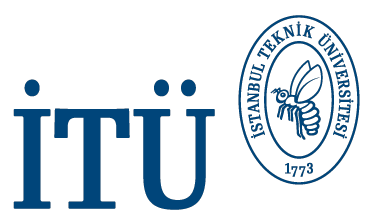 Kadro UnvanıŞef/Bilgisayar İşletmeni/MemurBirimDekanlık/Personel İşleri BürosuYokluğunda Vekalet EdenMemurİlk Düzey AmiriFakülte SekreteriDoğrudan Bağlı Alt Unvan(lar)Sistem AdıAdresYetki/Rol DüzeyiKaliteportal.itu.edu.trElektronik Belge Yazılımı Sistemi (EBYS)papirus.itu.edu.trPersonel Otomasyon Sistemipersonel.itu.edu.tr